                                                                                                                       	Projektas  Vadovaudamasi Lietuvos Respublikos vietos savivaldos įstatymo 16 straipsnio 2 dalies 19 punktu, Lietuvos Respublikos valstybės ir savivaldybių įstaigų darbuotojų darbo apmokėjimo įstatymo 14 straipsnio 3 dalimi ir Pagėgių savivaldybės tarybos 2017 m. spalio 2 d. sprendimu Nr. T-144 „Dėl Pagėgių savivaldybės tarybos veiklos reglamento patvirtinimo” patvirtintu Pagėgių savivaldybės tarybos veiklos reglamento 320.3 papunkčiu, Pagėgių savivaldybės taryba  nusprendžia:   1. Pritarti Pagėgių savivaldybės Meno ir sporto mokyklos direktorės 2017 m. veiklos ataskaitai (pridedama).2. Nustatyti Pagėgių savivaldybės Meno ir sporto mokyklos direktorei  Evelinai Norkienei užduotis 2018 metams (pridedama).3. Sprendimą paskelbti Pagėgių savivaldybės interneto svetainėje www.pagegiai.lt.              Šis sprendimas gali būti skundžiamas Lietuvos Respublikos administracinių bylų teisenos įstatymo nustatyta tvarka.SUDERINTA:Administracijos direktorė                                                                        Dainora ButvydienėKalbos ir archyvo tvarkytoja                                                                   Laimutė MickevičienėBendrojo ir juridinio skyriaus vyriausiasis specialistas                           Valdas VytuvisParengė Švietimo skyriaus vedėja Virginija Sirvidienė           PRITARTA                                                                                                                                               Pagėgių savivaldybės tarybos                                                                                                                                               2018 m. kovo 29 d.                                                                                                                                               sprendimu Nr. T-                          pagėgių savivaldybės meno ir sporto mokykla                          mokyklos vadovo 2017 metų veiklos ataskaitaBENDROSIOS ŽINIOSMokyklos rekvizitai : Pagėgių savivaldybės meno ir sporto mokykla, kodas – 195450429, adresas: Vilniaus g. 48, LT – 99288 Pagėgiai, tel.: (8 441) 57043, el. p.: pagegiumsm@gmail.com Mokyklos tipas – neformaliojo vaikų švietimo  ir formalųjį švietimą papildančio ugdymo mokykla. Vykdomos švietimo programos:3.1. 3 metų pradinio muzikinio formalųjį švietimą papildančio ugdymo (toliau –FŠPU) fortepijono, akordeono, varinių pučiamųjų instrumentų ir chorinio dainavimo ugdymo programos;	3.2. 4 metų pradinio muzikinio FŠPU  fortepijono, akordeono, varinių pučiamųjų instrumentų ir chorinio dainavimo ugdymo programos;3.3.  4 metų pagrindinio muzikinio FŠPU  fortepijono, akordeono, varinių pučiamųjų instrumentų ir chorinio dainavimo ugdymo programos;3.4. 3 metų pradinio dailės FŠPU  programa;3.5.  4 metų pagrindinio dailės FŠPU  programa;3.6.  1-2 metų pradinio rengimo FŠPU  futbolo, krepšinio, tinklinio, lengvosios atletikos ir laisvųjų imtynių ugdymo programos;3.7.  1- 5 metų meistriškumo ugdymo FŠPU  futbolo, krepšinio, tinklinio, lengvosios atletikos ir laisvųjų imtynių ugdymo programos;3.8.  1- 4 metų meistriškumo tobulinimo FŠPU futbolo, krepšinio, tinklinio, lengvosios atletikos ir laisvųjų imtynių ugdymo programos;3.9.  neformaliojo vaikų švietimo (toliau – NVŠ) muzikinio ugdymo programa (ugdymo turinį ir trukmę renkasi patys mokiniai);3.10.  NVŠ  tinklinio ugdymo programa (ugdymo trukmę renkasi patys mokiniai);3.11. NVŠ dailės terapijos programa (ugdymo trukmę renkasi patys mokiniai).Mokyklos administracija: Evelina Norkienė – mokyklos direktorė, III vadybos kvalifikacinė kategorija, vadybinio darbo stažas – 17 metų; Lina Ambarcumian – direktorės pavaduotoja ugdymui, III vadybos  kvalifikacinė kategorija, vadybinio darbo stažas – 10 metų.Darbuotojų skaičius:ĮSTAIGOS TIKSLAI IR VEIKLOS UŽDAVINIAI, UŽDAVINIŲ ĮGYVENDINIMAS2017 m. mokyklos veiklos programoje buvo iškelti 7 tikslai ir 22 uždaviniai.   I tikslas – įsteigti neformaliojo vaikų švietimo dailės terapijos bei tinklinio programas.7.1. 2017 m. rugsėjo mėn. buvo parengta ir akredituota  dailės terapijos programa. Ji pradėta vykdyti  spalio 1 d. Programą lanko 13 mokinių, jos vykdymui gautas valstybės finansavimas. 7.2.  2016 m. rugsėjo mėnesį buvo parengta ir akredituota  neformaliojo vaikų švietimo tinklinio programa. Jos vykdymui skirtas valstybės finansavimas.  2016 m. spalio 1 d. programa buvo pradėta vykdyti  Stoniškių ir Šilgalių kaimuose, o 2017 m. vasario 1 d. – Natkiškių kaime. Tinklinio programą lanko 49 mokiniai: 20 – Stoniškiuose, 15 – Šilgaliuose ir 14 Natkiškiuose.   II tikslas – ugdymo kokybės užtikrinimas.	8.1. Mokykloje dirba darbštūs, iniciatyvūs bei kūrybiški mokytojai, kurie nuolat tobulina savo žinias, gebėjimus, ieško naujų mokymo formų bei būdų.  Didžiausias dėmesys yra skiriamas pamokos kokybei, mokinių mokymosi motyvacijos didinimui.                                                                                                                                                                                                                                                     8.2.  Mokykla sėkmingai vykdo Lietuvos neformaliojo vaikų švietimo politiką – rengia bei vykdo naujas NVŠ programas, taip plėsdama ugdymo turinio pasirinkimo galimybes vaikams ir jų tėvams. Naujos programos pritraukė į mokyklą daugiau mokinių – NVŠ programas lanko 75 mokiniai.8.3.  2016/2017 m.m. mokytojai  kokybiškai parengė savo dėstomų dalykų teminius planus bei individualias ugdymo programas, gerai planavo  bei vedė pamokas. Sporto skyriaus mokytojai sudarė metinius varžybų kalendorius  ir sėkmingai juos vykdė. 8.4. Mokytojai mokinių motyvaciją mokytis skatina vesdami pamokas ir veiklas netradicinėse aplinkose  – mokiniai nuolat dalyvauja savivaldybės, šalies bei tarptautiniuose renginiuose, konkursuose, varžybose, parodose, projektuose, vasaros stovyklose.8.5. 2017 m. mokyklos direktorė  bei pavaduotoja ugdymui vizitavo 20 pamokų. Stebėtų pamokų analizės aptartos mokyklos mokytojų  tarybos posėdžiuose. III tikslas – mokyklos materialinės bazės bei ugdymo sąlygų gerinimas. 9.1. Uždavinys – persikelti į naujai renovuotas, mokyklos veiklai pritaikytas patalpas buvusių Pagėgių vaikų globos namų III aukšte, neįvykdytas.  2017 m. Pagėgių savivaldybės administracija centrinei projektų valdymo agentūrai pateikė  parašką ,,Neformaliojo švietimo infrastruktūros tobulinimas Pagėgių savivaldybės meno ir sporto mokykloje‘‘. Paraiška buvo patenkinta, pasirašyta sutartis, 2018 m. patalpos bus renovuojamos.9.2. 2017 m. buvo įsigyta: balta, raudona  bei gelsva molio masė,  glazūra, keramikos dažai, tinklinio marškinėliai vaikinams (10 vnt.), lengvosios atletikos marškinėliai (10 vnt.), paplūdimio tinklinio kamuolys, tinklinio kamuolys, traukos guma, treniruočių kopetėlės, veidrodis chorinio dainavimo klasei, pasiūtos  6 suknelės jaunių chorui, dainavimo knygų, starto kaladėlės, 5 mokomieji plakatai muzikos pamokoms, pianino kėdutė, 2 starto kaladėlės, chronometras. Visos  priemonės buvo pirktos iš mokyklos spec. lėšų, valstybės lėšų už NVŠ programas ir iš gyventojų 2 % pajamų mokesčio.9.3. UAB ,,Centric Care‘‘ vadovas Paulius Samoška  merginų tinklinio komandai padovanojo aprangą – 10 vnt.,  Švedijos lietuvė, vertėja Marina Kulčinskaja- 15 knygų natų fortepijonui , Lietuvos tinklinio federacija – 4 tinklinio kamuolius.         IV tikslas – mokytojų kvalifikacijos kėlimas.10.1.  Mokykloje dirba 4 mokytojai metodininkai, 8 vyresnieji mokytojai bei 3 atestuoti mokytojai. 10.2. 2017 m. 12 mokytojų  59 dienas dalyvavo  kvalifikacijos tobulinimo renginiuose.10.3.  Daugėja mokytojų, savo darbe taikančių šiuolaikines informacines technologijas: muzikos istorijos pamokose yra naudojamas  elektroninis vadovėlis; chorinio dainavimo, ansamblių pamokose – įrašai, fonogramos; dailėtyros pamokose - elektroninė mokomoji dailės programa bei skaitmeniniai įrankiai; skulptūros pamokose – vaizdinė internetinė medžiaga; sporto skyriaus mokytojai naudojasi varžybų įrašais – juos peržiūri su mokiniais, analizuoja, vertina, naudojasi skaitmeninėmis programomis, registruodami mokinius į respublikines varžybas.10.4. Mokytojų metodinės patirties sklaida nuolat vyksta mokyklos  mokytojų tarybos posėdžiuose bei Pagėgių savivaldybės muzikos, dailės bei kūno kultūros mokytojų metodiniuose rateliuose.10.5. Mokytojų atestacija mokykloje nevyko, nes nebuvo norinčių kelti kvalifikaciją.10.6. 2017 m. buvo parengti ir įvykdyti 2 projektai – fizinio aktyvumo ir sveikos gyvensenos stovykla ,,Delfinai‘‘  ir  kūrybinė stovykla ,,Džiaugsmo versmė‘‘ .  V tikslas – mokyklos veiklos kokybės tobulinimas.       Visus metus buvo tikslingai vykdomas ugdymo procesas, mokyklos veiklos planavimas, mokyklos finansų bei personalo valdymas, ugdymo proceso priežiūra, mokyklos veiklos įsivertinimas. Sėkmingai įvykdyti baigiamieji egzaminai dailės bei muzikos skyriuose, naujų mokinių priėmimas į mokyklą.VI tikslas – ugdyti mokinių menines bei sportines kompetencijas vykdant projektinę,konkursinę, sportinę bei koncertinę veiklą.       Šis tikslas - vienas iš svarbiausių mokyklos tikslų.  Mokyklos varžybinė, konkursinė  bei koncertinė veikla yra išplėtota, pasiekiama  aukštų rezultatų. Ryškiausi 2017 m. mokyklos veiklos momentai, laimėjimai:jaunių choras (vadovės Regina Pilkionienė ir Evelina Norkienė) 2017 m. birželio mėn. dalyvavo Vakarų Lietuvos dainų šventėje Klaipėdoje;merginų vokalinis ansamblis bei solistas Rokas Kondrotas (mokytoja Regina Pilkionienė) dalyvavo Klaipėdos S.Šimkaus konservatorijos organizuojamame II vaikų ir jaunimo projekte – festivalyje ,,Muzika kviečia kiekvieną‘‘; įveikė atrankas Tauragėje bei Klaipėdoje, rugpjūčio mėn. dalyvavo kūrybinėje stovykloje, o lapkričio mėn. dainavo baigiamajame projekto koncerte Klaipėdos koncertų salėje;akordeonistės Gabija Krūminytė ir Kamilė Freitakaitė (mokytoja Ona Parnarauskienė) kovo mėn. dalyvavo Klaipėdos zonos muzikos ir meno mokyklų skordeonistų konkurse Tauragėje, kuriame Kamilė iškovojo I vietą, Gabija –II;  lapkričio mėn. akordeonistų ansamblis dalyvavo respublikiniame akoreonininkų ansamblių festivalyje-konkurse ,,Draugiškas akordeonas‘‘ Kretingoje ir iškovojo III vietą; varinių pučiamųjų instrumentų pradinio muzikavimo II klasės mokinys Eimantas Lukošius (mokytojas Sigitas Stankus) balandžio mėn. dalyvavo respublikiniame pučiamųjų ir mušamųjų instrumentų lietuviškos pjesės konkurse Kretingoje;pianistė Gabija Kučinskaitė (mokytoja Nadežda Snigir) kovo mėn. dalyvavo VI respublikiniame jaunųjų atlikėjų festivalyje – konkurse ,,Judančio pasaulio ritmais‘‘ Vilniuje;dailės skyriaus mokiniai dalyvavo 5 respublikiniuose konkursuose:  2017 m. sausio mėn. -  atviruko ir plakato konkurse  „Kovo 11-oji“   (Kudirkos Naumiestis), balandžio mėn. - piešinių ir fotografijos darbų konkurse  „Trijų spalvų istorija“  (Klaipėda), vaikų kūrybinių darbų konkurse „500 metų reformacijai“  (Kretinga), piešinių konkurse  „Lietuvos architektūros perlai“  (Vilnius), tarptautiniame kūrybinių darbų konkurse  „Puslapis iš Anos Krepštul dienoraščio“  (Butrimonys); dailės skyriaus mokiniai ir mokytojos per metus surengė 2 kūrybinių darbų parodas Pagėgių Viešojoje bibliotekoje bei 2  mokykloje; dailės mokytojos  Lina Ambarcumian, Virginija Kariniauskienė  ir Liucija Bungardienė kartu su kitais savivaldybės dailės mokytojais Pagėgių Viešojoje bibliotekoje surengė savo tapybos darbų parodą;muzikos skyriaus mokiniai ir mokytojai surengė 4 koncertus mokyklos bei Pagėgių bendruomenei, koncertavo  9  Pagėgių savivaldybės įvairių įstaigų  bei 8 respublikiniuose renginiuose; chorinio dainavimo mokytoja Regina Pilkionienė surengė solinį koncertą Pagėgių šv. Kryžiaus bažnyčioje;82 sporto skyriaus mokinai tapo įvairių respublikinių ir tarptautinių varžybų  nugalėtojais bei prizininkais; laisvųjų imtynių mokytojas Antanas Merkevičius  dalyvavo Pasaulio laisvųjų imtynių veteranų čempionate Bulgarijoje;    12 mokinių buvo apdovanoti savivaldybės gabiausių vaikų pagerbimo šventėje. Šešiems iš jų skirtos stipendijos; birželio mėnesį Mociškių kaimo turizmo sodyboje ,,Mociškių palivarkas‘‘ visai mokyklos bendruomenei buvo suorganizuotos  bei įvykdytos 2 stovyklos:  sveikos gyvensenos ir fizinio aktyvumo stovykla ,,Delfinai‘‘ bei kūrybinė stovykla ,,Džiaugsmo versmė‘‘. VII tikslas – plėsti socialinių partnerių tinklą, tobulinti benrdadarbiavimą su tėvais, visuomenės informavimą.13.1. Mokykla nuolat bendrauja ir bendradarbiauja  su mokinių tėvais : rengia tėvų susirinkimus - 2016/2017 m.m. jų įvyko 9, mokytojai nuolat dalyvauja individualiuose pokalbiuose pagal poreikį, tėvai yra  kviečiami bei raginami dalyvauti įvairiuose mokyklos renginiuose – noriai ir aktyviai jie dalyvavo muzikos skyriaus mokinių koncertuose, dailės skyriaus mokinių parodose – peržiūrose, sportinėse varžybose,   fizinio aktyvumo ir kūrybinėje stovykloje ,,Delfinai‘‘; vykdomas tėvų švietimas - skaityti pranešimai ,,Sportininko psichologija‘‘,  ,,Stresas, kuris mums padeda ir trukdo‘‘, ,,Dailės terapijos nauda‘‘.13.2. Mokykla bendradarbiauja su visomis Pagėgių savivaldybės bendrojo ugdymo mokyklomis -dalyvauja Pagėgių savivaldybės dailės, muzikos ir kūno kultūros mokytojų metodinių ratelių veikloje, rengia bendrus renginius:  2016/2017 m.m. buvo surengtos 21 Lietuvos mokyklų žaidynių varžybos Pagėgių savivaldybės bendrojo ugdymo mokykloms, surengtos 2 kūrybinių darbų parodos.13.3. Mokykla  bendradarbiauja su  įvairiomis kultūros bei sporto įstaigomis, organizacijomis, aplinkinių rajonų sporto bei meno mokyklomis ir organizacijomis – rengia bendrus renginius, sporto varžybas, dalyvauja koncertuose bei parodose. Nuolatinis bendradarbiavimas vyksta su Pagėgių Kultūros centru, Pagėgių Viešąja biblioteka, Martyno Jankaus muziejumi, laisvųjų imtynių klubu ,,Skalva‘‘, Tauragės FK ,,Tauras‘‘, Tauragės muzikos mokykla, Klaipėdos S.Šimkaus konservatorija, Valstybinės sienos apsaugos tarnybos Pagėgių rinktine, Pagėgių vaikų globos namais – jų auklėtinius moko nemokamai.13.4. Mokykla nuolatinę savo veiklos sklaidą vykdo mokyklos bei savivaldybės internetiniuose puslapiuose, socialiniame tinkle Facebook, laikraščiuose, mokyklos stende, informaciniuose lankstinukuose. 2017 m. Šilutės rajono ir Pagėgių krašto laikraščiuose  ,,Pamarys‘‘ ir ,,Šilokarčema‘‘ buvo išspausdinta 18 straipsnių.III. MOKINIŲ SKAIČIUS, PAŽANGUMO RODIKLIAIMokinių skaičius:Pažangumo rodikliai:2016/2017 m. m. pažangumo vidurkiai: muzikos skyriuje – 8,3 ; dailės skyriuje – 9,2 .Muzikos skyriuje puikiai besimokančių mokinių - 1, labai gerai besimokančių – 7, neatestuotų - 0.      Dailės skyriuje: puikiai besimokančių mokinių – 6, labai gerai – 8, neatestuotų - 0.2016/2017 m. m. baigiamųjų egzaminų vidurkiai: muzikos skyrius:pagrindinis instrumentas (chorinis dainavimas)                    -  10,0;pagrindinis instrumentas (fortepijonas)                                 -  7,4;pagrindinis instrumentas (akordeonas)                                   - 9,0;    solfedžio                                                                                  - 7,0;dailės skyrius:baigiamasis kūrybinis darbas                                                  – 9,3.Pamokų lankomumo rodikliai:2016/2017 m. m. praleista pamokų: muzikos skyrius – 913 pamokų (vienam mokiniui tenka 14,2 pamokos);  dailės skyrius – 531 pamoka (vienam mokiniui tenka 17,1 pamokos); sporto skyrius – 4873 pamokos (vienam mokiniui tenka 22,8 pamokos);viso mokykloje – 6317 pamokų (vienam mokiniui tenka 21,7 pamokos).Pateisintos pamokos dėl ligos – 3616, dėl kitų priežaščių – 1839, nepateisintos -862.2017 m. neformaliojo vaikų švietimo pažymėjimai išduoti 19  mokinių:muzikos skyrius - 6, dailės skyrius - 3, sporto skyrius - 10.IV. VADYBINIAI VEIKSMAI 2017 M. LĖMĘ TEIGIAMŲ POKYČIŲ VEIKLOS SRITYSE2015 – 2017 m. mokyklos strategija – atsinaujinimo.Mokyklos vadovo vadybiniai veiksmai 2017 m., siekant įgyvendinti mokyklos strategiją: 1 strateginis tikslas – ugdymo turinio atnaujinimas, uždaviniai – FŠPU ir NVŠ programų įgyvendinimas:mokykloje sėkmingai vykdomos naujos 2015 m. patvirtintos muzikos, dailės ir sporto FŠPU programos, atitinkančios reikalavimus, keliamus  šiuolaikiniam neformaliajam vaikų švietimui;      Pagėgių savivaldybės bendrojo ugdymo mokyklose mažėja mokinių skaičius,  tai turi įtakos ir mūsų  mokyklai – mažėja mokinių, besimokančių pagal FŠPU programas skaičius. Savivaldybėje daugėja socialiai remiamų šeimų, kurios negali investuoti į savo vaikų ilgalaikį, nemažai investicijų reikalaujantį papildomą ugdymą, kaimo gyventojai susiduria su sudėtingomis neformaliojo vaikų švietimo prieinamumo galimybėmis, reikalaujančiomis didesnių finansinių ir laiko sąnaudų.  Įvertinusi šią situaciją, mokyklos direktorė ir jos suburtos darbo grupės  parengė, pateikė akreditavimui ir pradėjo  vykdyti naujas trumpalaikes NVŠ ugdymo programas, kuriose kasmet mokosi apie 70 mokinių: 2015 m. spalio 1 d. pradėta vykdyti NVŠ muzikinio ugdymo programa,2016 m. spalio 1 d. – NVŠ tinklinio programa Stoniškiuose ir Šilgaliuose,2017 m. vasario 1 d. – NVŠ tinklinio programa Natkiškiuose,2017 m.  spalio 1 d. – NVŠ dailės terapijos programa.         Programų vykdymui gautas valstybės finansavimas: 2015 m. – 990 Eur, 2016 m. – 7150 Eur,         2017  m. – 9201 Eur.NVŠ programų vykdymas plečia mokykloje vykdomų ugdymo programų pasiūlą, atveria mokiniams bei jų tėvams daugiau pasirinkimo galimybių, užtikrina kaimuose gyvenantiems vaikams neformalaus vaikų švietimo prieinamumą, neskiriant tam lėšų iš savivaldybės ir mokyklos biudžeto, didina mokinių skaičių  - 36 % visų Pagėgių savivaldybės mokinių lanko Pagėgių savivaldybės meno ir sporto mokyklą. 2 strateginis tikslas – ugdymo kokybės užtikrinimas, uždaviniai – persikelti į naujai renovuotas patalpas buvusių Pagėgių vaikų globos namų III aukšte, atnaujinti bei modernizuoti mokyklos materialinę bazę, kelti mokytojų kvalifikaciją, sukurti efektyvią mokyklos įsivertinimo sistemą, ugdyti mokinių kompetencijas vykdant projektinę, konkursinę, sportinę bei koncertinę veiklą:mokykla į naujas, tačiau dar nerenovuotas patalpas persikėlė dalinai: 2015 m. persikėlė dailės skyrius, 2016 m. – muzikos skyriaus varinių pučiamųjų instrumetų klasė. Patalpų renovacijos projektas buvo parengtas, direktorė aktyviai dalyvavo jo rengime – teikė Pagėgių strateginio planavimo ir investicijų skyriui patalpų bei įrangos poreikį, konsultavo.  Centrinei projektų valdymo agentūrai Pagėgių savivaldybės administracijos teikta paraiška ,,Neformaliojo švietimo infrastruktūros tobulinimas Pagėgių savivaldybės meno ir sporto mokykloje‘‘ buvo patenkinta – 2017 m. gruodžio 15 d. pasirašyta sutartis (mokyklos direktorė Evelina Norkienė pasirašė kaip projekto partneris), projektui skirtas finansavimas – 148 515 Eur (124 100 Eur – ES lėšos, 24 390 Eur – savivaldybės lėšos); direktorė, atsižvelgdama į kiekvieno mokytojo prašymus, nuolat rūpinasi ugdymo priemonių atnaujinimu – 2017 m. ugdymo priemonių  iš spec. lėšų buvo nupirkta už 600 Eur, iš valstybės lėšų (už NVŠ programas) už 1000 Eur; direktorės iniciatyva, Švedijos lietuvė, vertėja Marina Kulčinskaja mokyklai padovanojo 15 knygų natų fortepijonui, finansuoja vienos šeimos iš Plaškių trijų vaikų mokymąsi meno ir sporto mokykloje, pagal susitarimą kiekvienais metais finansuos po vieną edukacinę išvyką mokyklos bendruomenei - pirmoji išvyka planuojama 2018 m. balandžio mėn. į Vilniaus operos ir baleto teatrą;siekiant, kad mokytojai kuo geriau būtų pasirengę naudoti IT technologijas savo darbe, mokyklos direktorė nuolat skatina juos dalyvauti mokymuose ir dalytis gerąją patirtimi su kolegomis –2017 m.  3 mokytojai dalyvavo IT taikymo pamokose mokymuose; pavaduotoja ugdymui Lina Ambarcumian dalyvavo mokymuose ,,Mokomųjų priemonių kūrimas‘ , po kurių vedė mokymus mokyklos mokytojams, juos konsultavo asmeniškai;direktorės iniciatyva buvo parengti ir įvykdyti du projektai – fizinio aktyvumo ir sveikos gyvensenos stovykla ,,Delfinai bei kūrybinė stovykla ,,Džiaugsmo versmė‘‘, kurių vykdymui buvo gautas finansavimas – 1 500 Eur;racionaliai paskirstytos spec. lėšos leido 2017 m. kokybiškai vykdyti pagrindinį mokyklos uždavinį - ugdyti mokinių menines bei sportines kompetencijas vykdant projektinę, konkursinę, sportinę bei koncertinę veiklą. Mokytojai su savo mokiniais išvažiavo į visus privalomus bei pageidaujamus respublikinius ir tarptautinius renginius:  sporto skyriaus mokiniai išvažiavo į  125 respublikines  varžybas ir 8 tarptautinius turnyrus, muzikos skyriaus mokiniai – į 11 respublikinių konkursų ir festivalių.direktorės suburta darbo grupė, kuriai ji pati vadovavo, parengė  mokyklos 2018-2021 m. strateginį planą, kuriam  2017 m. gruodžio 12 d. įsakymu Nr. A1-1081 pritarė Pagėgių savivaldybės administracijos direktorė, o 2017 m. gruodžio 15 d. įsakymu Nr. V-77 patvirtino mokyklos direktorė; direktorės iniciatyva buvo suburtos darbo grupės (visose grupėse dirbo ir mokyklos direktorė), kurios parengė naujus tvarkos aprašus: ,,Patyčių prevencijos ir intervencijos vykdymo tvarkos aprašą‘‘ (patvirtintas mokyklos direktoriaus 2017 m. spalio 10 d. įsakymu Nr. V-59), ,,Pirkimų planavimo, inicijavimo, organizavimo, atlikimo ir atskaitomybės tvarkos aprašą‘‘(patvirtintas mokyklos direktoriaus 2017 m. lapkričio 20 d. įsakymu Nr. V-70);pati direktorė parengė ir patvirtino: ,,Informacinių ir komunikacinių technologijų naudojimo bei darbuotojų stebėsenos ir kontrolės darbo vietoje tvarkos aprašą‘‘ (patvirtintas mokyklos direktoriaus 2017 m. spalio 24 d. įsakym Nr. V-62), ,,Konfidencialios informacijos nustatymo ir naudojimo bei konfidencialumo laikymosi tvarkos aprašą‘‘ (patvirtintas mokyklos direktoriaus 2017 m. spalio 26 d. įsakymu Nr. V-63), ,,Tarnybinių komandiruočių išlaidų apmokėjimo tvarkos aprašą‘‘ (patvirtintas mokyklos direktoriaus 2017 m. lapkričio 20 d. įsakymu Nr. V-69). 3 starteginis tikslas – plėsti ir aktyvinti bedravimu ir bendradarbiavimu grindžiamus santykius, uždaviniai – plėsti socialinių partnerių tinklą, tobulinti bendradarbiavimą su tėvais, stiprinti mokyklos reprezentaciją;direktorė nuolat inicijuoja tarpinstitucinį bendradarbiavimą; 2017 m. mokykla ir jos vadovai  už bendradarbiavimą buvo apdovanoti Klaipėdos Stasio Šimkaus konservatorijos direktorės ir Kretingos rajono savivaldybės mero padėkos raštais;siekiant glaudaus bendravimo bei bendradarbiavimo tarp mokinių- mokytojų- tėvų, direktorės iniciatyva  mokyklos bendruomenei 2017 m. vasario mėnesį buvo suorganizuota išvyka į Klaipėdos muzikinį teatrą, spalio mėnesį mokytojams buvo suorganizuota išvyka į Pakruojo dvarą, birželio mėnesį Mociškiuose vyko sveikos gyvensenos ir fizinio aktyvumo stovykla ,,Delfinai‘‘ bei kūrybinė stovykla ,,Džiaugsmo versmė‘‘, kurioje dalyvavo apie 100  mokyklos bendruomenės narių;didrektorė nuolat inicijuoja mokytojus vykdyti tėvų švietimą – 2017 m. tėvams buvo skaityti pranešimai: ,,Sportininko rėžimas‘‘, ,,Stresas, kuris mums padeda ir trukdo‘‘, ,,Dailės terapijos nauda‘‘;direktorė nuolat rūpinasi mokyklos veiklos viešinimu viešojoje erdvėje –  savivaldybės bei mokyklos internetiniuose puslapiuose: www.pagegiai.lt, www.menosportomokykla.lt, socialinio tinklo Facebook paskyroje, mokyklos stende bei laikraščiuose. Tai gerina mokyklos ryšį su visuomene, kelia mokyklos prestižą, stiprina įstaigos įvaizdį bei pritraukia į ją daugiau mokinių.  2017 m. Šilutės rajono ir Pagėgių krašto laikraščiuose ,,Pamarys‘‘ ir ,,Šilokarčema‘‘ buvo išspausdinta 18 straipsnių, iš kurių daugelį parašė mokyklos direktorė.                                      V. PAGRINDINIAI FINANSINIAI RODIKLIAIpedagoginiai darbuotojai ir jų darbo užmokestisfinansiniai rodikliai:mokyklos biudžeto rodikliaiMokėtinų sumų likutis 2017 m. IV ketvirčio pabaigoje (savivaldybės lėšos) – 5602,22 Eur,  iš jų darbo užmokesčiui ir socialinio draudimo įmokos – 5602,22 Eur .Mokėtinų sumų likutis IV ketvirčio pabaigoje (spec. lėšos) – 713,21 Eur, iš jų transportui – 552,99  Eur, paslaugoms – 91,81 Eur, ryšiams – 68,41 Eur. Per 2017 metus gauta įmokų už paslaugas – 11892,63  Eur. Padaryta išlaidų per metus už 11045,30 Eur.                                  VI. VEIKLOS TOBULINIMO PERSPEKTYVOSStipriosios mokyklos veiklos sritys: kokybiškas sportinio bei meninio  ugdymo proceso vykdymas per pamokinę, konkursinę, varžybinę bei koncertinę veiklą; ugdymo programų plėtra, tęstinumas, perimamumas ir pasirinkimo galimybės;  kvalifikuoti bei kompetentingi mokytojai; mokiniams sudaromos individualios ugdymo programos bei pamokų tvarkaraščiai, įvertinami individualūs jų gebėjimai;  geri mokinių pažangumo rodikliai, baigiamųjų egzaminų rezultatai, pasiekimai įvairiuose savivaldybės, šalies bei tarptautiniuose renginiuose; rengiamos parodos, koncertai, sportinės varžybos visuomenei , įvairioms organizacijoms bei mokykloms; mokykla aktyviai dalyvauja savivaldybės kultūriniuose bei sportiniuose  renginiuose; geri mokyklos bendruomenės tarpusavio santykiai, tikslingi ryšiai su socialiniais partneriais, mokykla – atvira ir svetinga, puoselėjanti savo tradicijas.Tobulintinos mokyklos veiklos sritys: persikelti į renovuotas, mokyklos veiklai pritaikytas patalpas (adresas: Vilniaus -46, Pagėgiai, III aukštas); aprūpinti mokytojus ir mokinius šiuolaikinėmis ugdymo priemonėmis bei kompiuterine įranga;lanksčiai suderinus darbo grafikus su Pagėgių A.Mackaus gimnazija ir VŠĮ ,,Sportas ir turizmas‘‘, gauti daugiau valandų treniruočių vedimui  Pagėgių A. Mackaus gimnazijos sporto salėje;  plėsti mokymo turinio pasirinkimo galimybes mokykloje – rengti ir vykdyti naujas NVŠ programas; gerinti pamokų lankomumo rodiklį; tobulinti mokytojų profesines kompetencijas ir gebėjimus informacinių technologijų bei projektų rengimo ir įgyvendinimo srityse, dalyvaujant įvairiuose kvalifikacijos kėlimo renginiuose; mokykloje įdiegti elektroninį dienyną; spręsti problemą dėl mokinių pavežėjimo į respublikinius renginius - teikti prašymą skirti mokyklai autobusą ir įsteigti vairuotojo etatą.                         ________________________________________________         PRITARTA          Mokyklos tarybos           2018 m. vasario 21d.  posėdžio Nr.1 protokoliniu nutarimu Nr. 1           PATVIRTINTA           Pagėgių savivaldybės tarybos           2018 m. kovo 29  d. sprendimu Nr. T-         Pagėgių savivaldybės meno ir sporto mokyklos direktorės  Evelinos Norkienės2018 m. užduotysRizika, kuriai esant nustatytos metinės veiklos užduotys gali būti neįvykdytos:Mokinių nesusidomėjimas NVŠ šachmatų ugdymo programa.Neskirtas finansavimas NVŠ programų vykdymui.Žmogiškieji faktoriai (pvz. laikinasis nedarbingumas).Neįsigalioję teisės aktai.PAGĖGIŲ SAVIVALDYBĖS TARYBOS SPRENDIMO PROJEKTODĖL PRITARIMO PAGĖGIŲ SAVIVALDYBĖS MENO IR SPORTO MOKYKLOS VADOVO 2017 METŲ VEIKLOS ATASKAITAI IR UŽDUOČIŲ 2018 METAMS NUSTATYMOAIŠKINAMASIS RAŠTAS2018-03-13Parengto projekto tikslai ir uždaviniai Pritarti Pagėgių savivaldybės meno ir sporto mokyklos direktorės 2017 m. veiklos ataskaitai ir nustatyti užduotis 2018 m. Kaip šiuo metu yra sureguliuoti projekte aptarti klausimaiSprendimo projektas parengtas vadovaujantis Lietuvos Respublikos vietos savivaldos įstatymo 16 straipsnio 2 dalies 19 punktu, Pagėgių savivaldybės tarybos 2015 m. balandžio 2 d. sprendimu Nr. T-66 “Dėl Pagėgių savivaldybės tarybos veiklos reglamento patvirtinimo” patvirtintu Pagėgių savivaldybės tarybos veiklos reglamento 263 punktu. Kokių teigiamų rezultatų laukiamaBus pritarta Pagėgių savivaldybės meno ir sporto mokyklos direktorės 2017 m. veiklos ataskaitai ir nustatytos užduotys 2018 m.Galimos neigiamos priimto projekto pasekmės ir kokių priemonių reikėtų imtis, kad tokių pasekmių būtų išvengta.Neigiamų pasekmių nenumatyta.Kokius galiojančius aktus (tarybos, mero, Savivaldybės administracijos direktoriaus) reikėtų pakeisti ir panaikinti, priėmus sprendimą pagal teikiamą projektą.      Nereikės keisti ar naikinti kitų galiojančių aktų, priėmus sprendimą pagal teikiamą projektą.Jeigu priimtam sprendimui reikės kito tarybos sprendimo, mero potvarkio ar administracijos direktoriaus įsakymo, kas ir kada juos turėtų parengti.Nereikės priimti kito spendimo priimtam sprendimui.Ar reikalinga atlikti sprendimo projekto antikorupcinį vertinimąŠis sprendimas antikorupciniu požiūriu nevertinamas.Sprendimo vykdytojai ir įvykdymo terminai, lėšų, reikalingų sprendimui įgyvendinti, poreikis (jeigu tai numatoma – derinti su Finansų skyriumi)Už sprendimo vykdymo priežiūrą atsakingas Pagėgių savivaldybės administracijos švietimo skyrius.Projekto rengimo metu gauti specialistų vertinimai ir išvados, ekonominiai apskaičiavimai (sąmatos) ir konkretūs finansavimo šaltiniai.Neigiamų specialistų vertinimų ir išvadų negauta. Projekto rengėjas ar rengėjų grupė.Švietimo skyriaus vedėja Virginija Sirvidienė, tel. 57 367, el.p. v.sirvidienė@pagegiai.lt. Kiti, rengėjo nuomone, reikalingi pagrindimai ir paaiškinimai.Nėra kitų rengėjo pagrindimų ir paaiškinimų.Švietimo skyriaus vedėja					Virginija Sirvidienė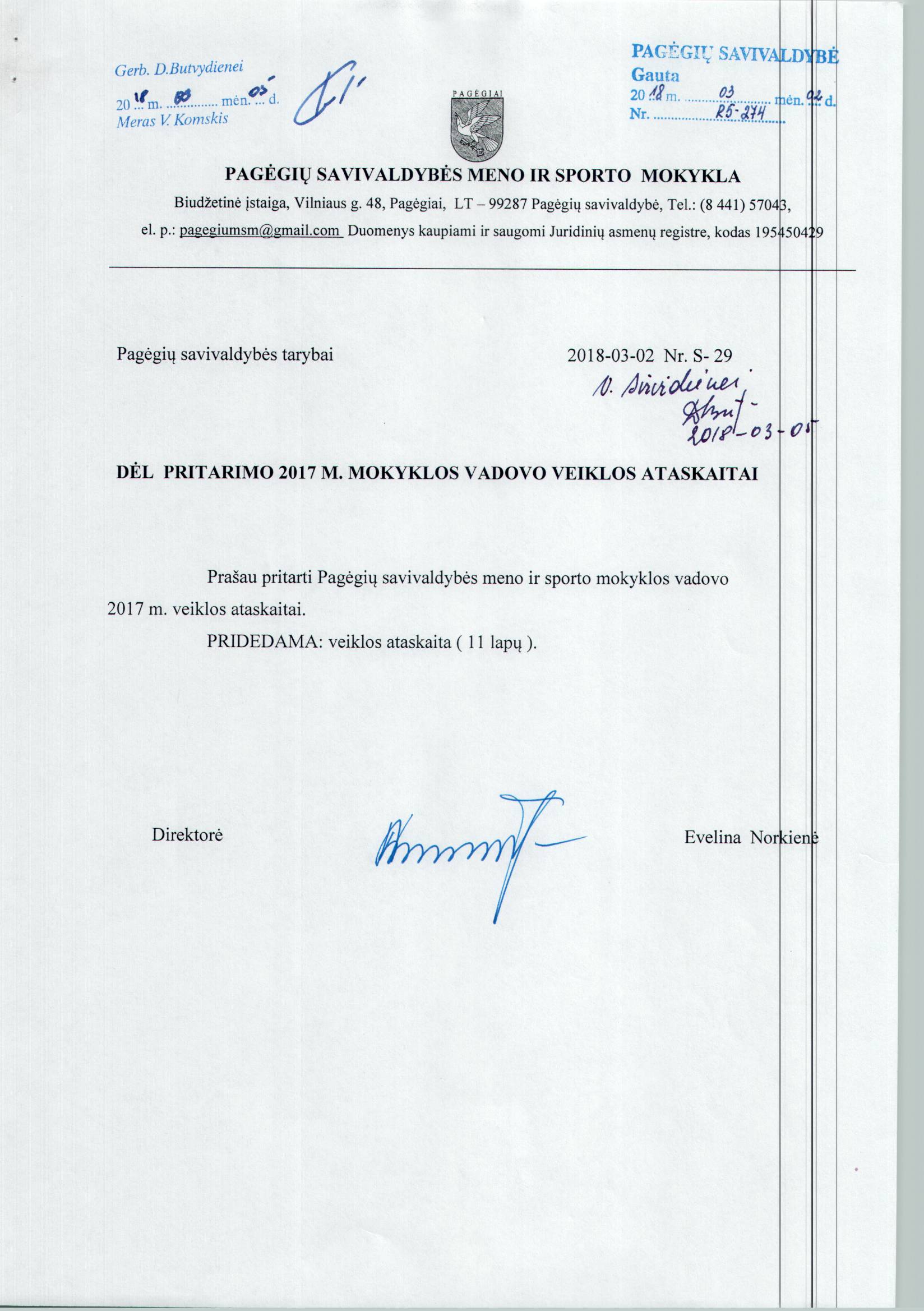 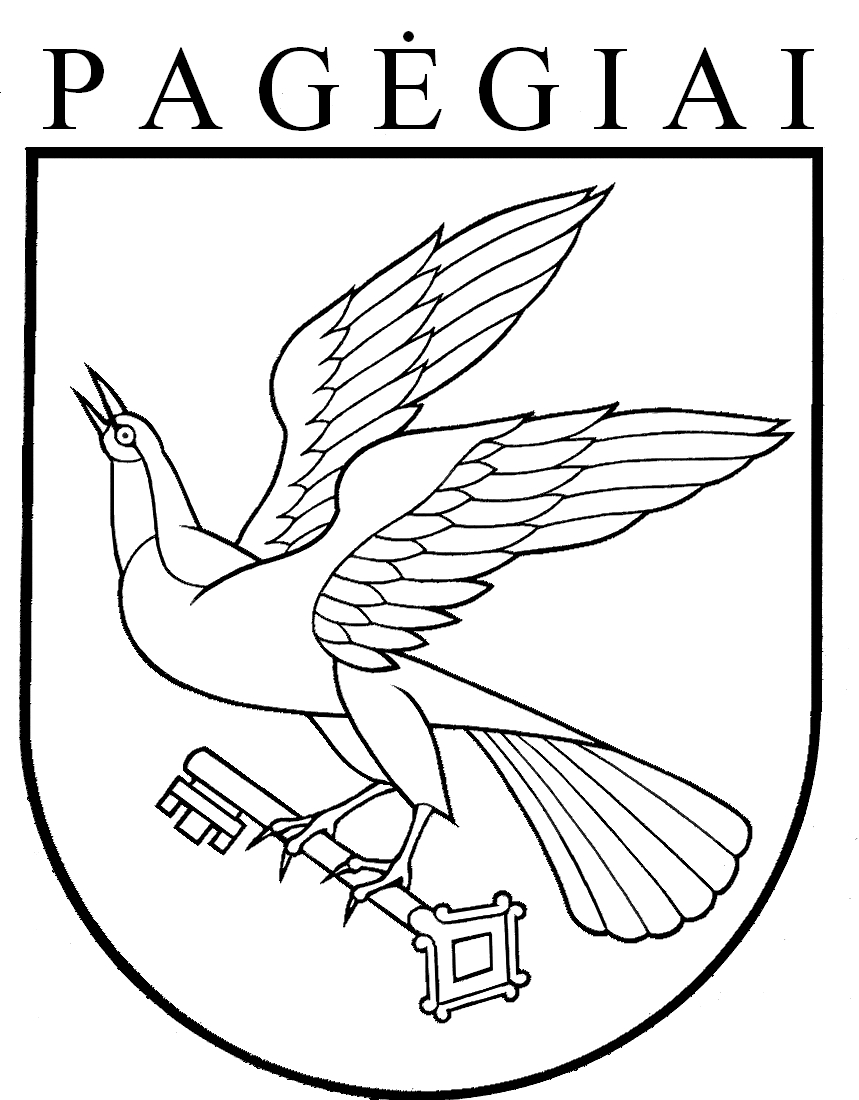 PAGĖGIŲ SAVIVALDYBĖS TARYBAsprendimasDĖL PRITARIMO PAGĖGIŲ SAVIVALDYBĖS MENO IR SPORTO MOKYKLOS DIREKTORĖS 2017 METŲ VEIKLOS ATASKAITAI IR UŽDUOČIŲ 2018 METAMS NUSTATYMO2018 m. kovo 14 d. Nr. T1-42PagėgiaiEil.Nr.2017-01-012017-12-311. Bendras darbuotojų skaičius16172. Pedagoginių darbuotojų skaičius1515Iš jų:vadovų22mokytojų 13133. Atestuotų pedagogų skaičius:Turinčio eksperto kvalifikacinę kategoriją00Turinčio mokytojo metodininko kvalifikacinę kategoriją44Turinčio vyresniojo mokytojo kvalifikacinę kategoriją88Turinčio mokytojo kvalifikacinę kategoriją33Neatestuotų mokytojų skaičius004.Nepedagoginių  darbuotojų skaičius12  Muzikos skyrius     Dailės skyrius    Sporto skyrius     Viso2015-10-0166391662712016-10-0169301992982017-10-016245203309Mokytojų vidutinis pedagoginių valandų skaičius per savaitę (išskyrus vadovus ir pagalbos specialistus 2016-09-01 duomenimis):17,4Finansavimo šaltiniaiLėšos (tūkst. Eur)Lėšos (tūkst. Eur)Finansavimo šaltiniai2016 m.2017 m.Savivaldybės biudžeto lėšos 125,9125,2Specialiosios programos lėšos (pajamos už atsitiktines paslaugas) 10,7711,0Specialiosios programos lėšos (pajamos iš patalpų nuomos) 00Mokinio krepšelio vykdymo programa 3,6019,2Valstybės lėšos neformaliajam vaikų švietimui (NVŠ programos) 3,989,3Valstybinių, perduotų savivaldybėms lėšų programa00Europos Sąjungos paramos lėšos ES00Valstybės švietimo strategijos įgyvendinimas, vaikų socializacijos programa ir kt. programos0,41,5Valstybės biudžeto privatizavimo fondo tikslinė dotacija 00Kitos lėšos (labdara, parama, 2% GM)0,50,6Pajamos už vaikų išlaikymą ikimokyklinėje ugdymo grupėje00Valstybės deleguotoms funkcijoms atlikti (nemokamas maitinimas)00(tūkst. Eur)1.2017 m. priklausančios lėšos pagal krepšelio metodiką4,12.Savivaldybės 2017 metais skirta moksleivio krepšelio lėšų19,23.Vieno mokinio išlaikymas mokykloje (2017-10-01 mokinių skaičius)0,554.Specialiosios lėšos:11,0ryšių paslaugos0,8transporto nuoma7,7prekės1,1paslaugos1,3kvalifikacijos tobulinimas0,15.NVŠ lėšos:9,3darbo užmokestis4,9socialinio draudimo įmokos1,5prekės1,8paslaugos1,06.2017 metais savivaldybės ugdymo aplinkai skirtos lėšos1,6Eil.Nr.Metinės veiklos užduotysSiektini rezultataiNustatyti rezultatų vertinimo rodikliai (Kiekybiniai, kokybiniai, laiko ir kiti rodikliai, kuriais vadovaudamasis vadovas vertins, ar nustatytos užduotys yra įvykdytos)1.Užtikrinti mokykloje neformaliojo vaikų švietimo  (toliau – NVŠ) ugdymo programų vykdymą ir plėtrą, gauti valstybės finansavimą jų vykdymui, pritraukti į mokyklą daugiau mokinių. Gavus valstybės finansavimą, toliau vykdyti ir plėsti NVŠ ugdymo programas.Parengti, pateikti akreditavimui ir pradėti vykdyti NVŠ šachmatų ugdymo programą.1. Nuo 2018 m. spalio 1 d. pradėti vykdyti NVŠ šachmatų ugdymo programą, kurią lankys 5-10 mokinių.2. Per 2018 m. gauti ne mažiau, kaip 8 500 Eur iš valstybės biudžeto NVŠ programų vykdymui.3. Pasiekti, kad NVŠ programas lankytų ne mažiau, kaip 70 mokinių.2.Pagerinti mokinių pamokų lankomumo rodiklius.Pasiekti, kad 2017/2018 m.m. vienam mokiniui tektų praleistų pamokų: muzikos ir dailės skyriuose – 12, sporto skyriuje – 18.Palyginami 2016/ 2017 m.m. ir 2017/2018 m.m. pamokų lankomumo rodikliai. 3.Tobulinti savo kvalifikaciją bei sudaryti sąlygas mokytojų profesinei kvalifikacijai kelti.Mokyklos vadovas bei mokytojai įgys profesinių žinių, įgūdžių, kompetencijų, dalysis gerąją patirtimi.Mokyklos vadovas dalyvaus ne mažiau, kaip 3 kvalifikacijos kėlimo renginiuose; ne mažiau, kaip 50 %  mokyklos mokytojų dalyvaus kvalifikacijos kėlimo renginiuose.4.Parengti etatinio mokytojų  darbo apmokėjimo, veiklos vertinimo tvarkos aprašus bei mokytojų pareigybių aprašymus, vadovaujantis naujai įsigaliojusiais Lietuvos Respublikos teisės aktais. Skaidri ir kiekvienam mokytojui suprantama darbo apmokėjimo, veiklos vertinimo ir funkcijų pasiskirstymo sistema mokykloje.Parengti ir realiai taikomi dokumentai:etatinio mokytojų darbo apmokėjimo tvarkos aprašas;mokytojų veiklos vertinimo tvarkos aprašas;mokytojų pareigybių aprašai.